Схема расположения границ публичного сервитута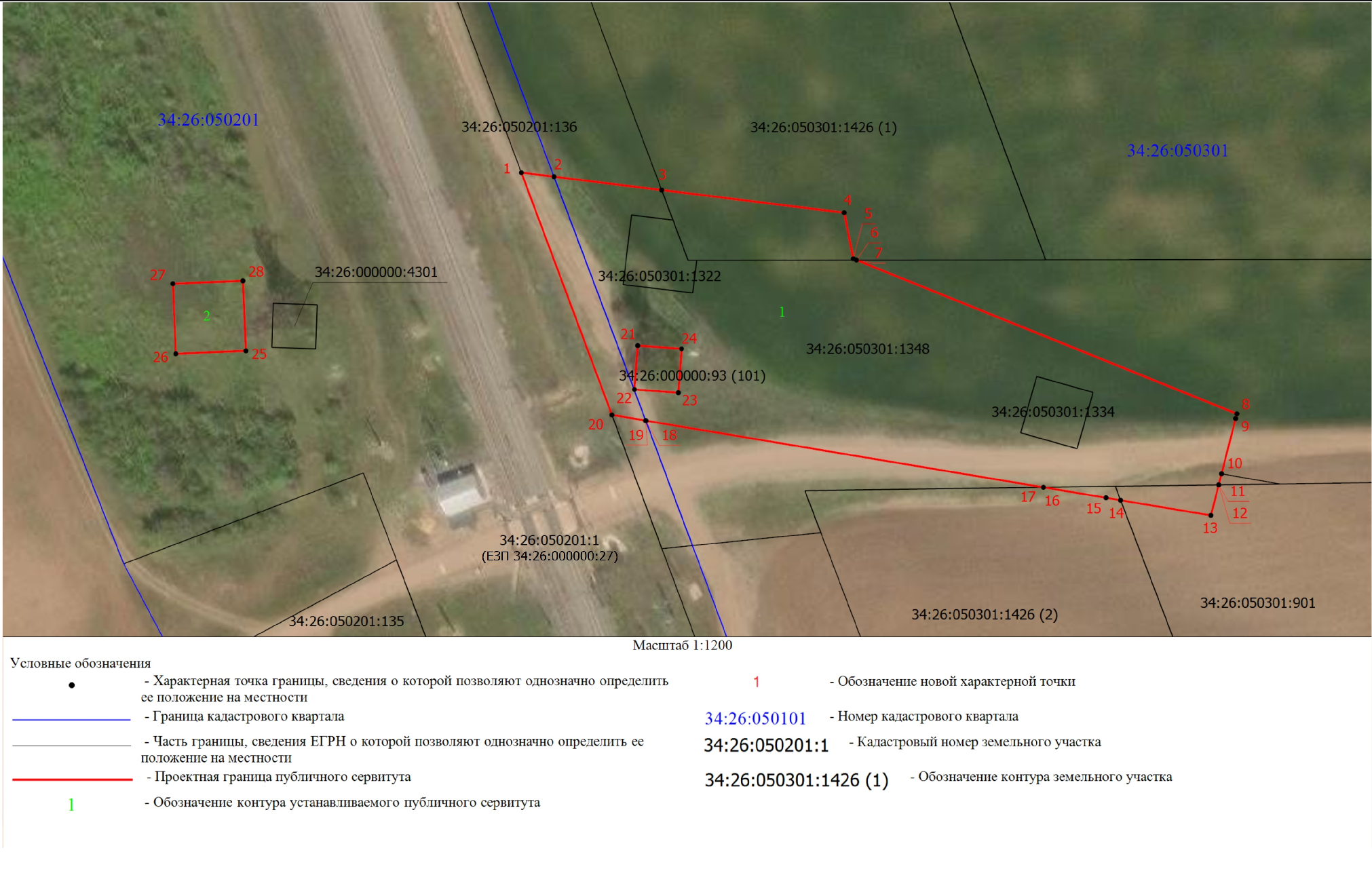 ОПИСАНИЕ МЕСТОПОЛОЖЕНИЯ ГРАНИЦОПИСАНИЕ МЕСТОПОЛОЖЕНИЯ ГРАНИЦОПИСАНИЕ МЕСТОПОЛОЖЕНИЯ ГРАНИЦпубличного сервитута в целях складирования строительных и иных материалов, возведения некапитальных строений, сооружений (включая ограждения, бытовки, навесы) и (или) размещения строительной техники, которые необходимы для обеспечения строительства, реконструкции, ремонта инженерных сооружений, объектов транспортной инфраструктуры федерального, регионального или местного значения, на срок указанных строительства, реконструкции, ремонта объекта «ВЛ-220 кВ Гумрак- Красноармейская с отпайкой на ТЭЦ-3» при реализации проекта:«Комплексная реконструкция участка Им. Максима Горького – Котельниково Приволжской железной дороги. Строительство второго пути на участке Горнополянский - Канальная»публичного сервитута в целях складирования строительных и иных материалов, возведения некапитальных строений, сооружений (включая ограждения, бытовки, навесы) и (или) размещения строительной техники, которые необходимы для обеспечения строительства, реконструкции, ремонта инженерных сооружений, объектов транспортной инфраструктуры федерального, регионального или местного значения, на срок указанных строительства, реконструкции, ремонта объекта «ВЛ-220 кВ Гумрак- Красноармейская с отпайкой на ТЭЦ-3» при реализации проекта:«Комплексная реконструкция участка Им. Максима Горького – Котельниково Приволжской железной дороги. Строительство второго пути на участке Горнополянский - Канальная»публичного сервитута в целях складирования строительных и иных материалов, возведения некапитальных строений, сооружений (включая ограждения, бытовки, навесы) и (или) размещения строительной техники, которые необходимы для обеспечения строительства, реконструкции, ремонта инженерных сооружений, объектов транспортной инфраструктуры федерального, регионального или местного значения, на срок указанных строительства, реконструкции, ремонта объекта «ВЛ-220 кВ Гумрак- Красноармейская с отпайкой на ТЭЦ-3» при реализации проекта:«Комплексная реконструкция участка Им. Максима Горького – Котельниково Приволжской железной дороги. Строительство второго пути на участке Горнополянский - Канальная»(наименование объекта, местоположение границ которого описано (далее - объект))(наименование объекта, местоположение границ которого описано (далее - объект))(наименование объекта, местоположение границ которого описано (далее - объект))Раздел 1Раздел 1Раздел 1Сведения об объектеСведения об объектеСведения об объекте№ п/пХарактеристики объектаОписание характеристик1231.Местоположение объектаВолгоградская область, район Светлоярский, Кировское сельское поселение2.Площадь объекта +/- величинапогрешности определения площади (Р +/- Дельта Р)6947 +/- 146 м²3.Иные характеристики объектаПубличный сервитут устанавливается в целях складирования строительных и иных материалов, возведения некапитальных строений, сооружений (включая ограждения, бытовки, навесы) и (или) размещения строительной техники, которые необходимы для обеспечения строительства, реконструкции, ремонта инженерных сооружений, объектов транспортной инфраструктуры федерального, регионального или местного значения, на срок указанных строительства, реконструкции, ремонта объекта «ВЛ-220 кВ Гумрак- Красноармейская с отпайкой на ТЭЦ-3» при реализации проекта: «Комплексная реконструкция участка Им. Максима Горького – Котельниково Приволжской железной дороги. Строительство второго пути на участке Горнополянский - Канальная». Публичный сервитут устанавливается сроком на 9 месяцев.Обладатель публичного сервитута -Публичное акционерное общество«Федеральная сетевая компания -Россети», ОГРН 1024701893336, ИНН4716016979, почтовый адрес: 121353, г.Москва, вн. тер. г. Муниципальный округ Можайский, ул. Беловежская, д. 4, адрес электронной почты: info@rosseti.ru.Раздел 2Раздел 2Раздел 2Раздел 2Раздел 2Раздел 2Сведения о местоположении границ объектаСведения о местоположении границ объектаСведения о местоположении границ объектаСведения о местоположении границ объектаСведения о местоположении границ объектаСведения о местоположении границ объекта1. Система координат МСК-34, зона 11. Система координат МСК-34, зона 11. Система координат МСК-34, зона 11. Система координат МСК-34, зона 11. Система координат МСК-34, зона 11. Система координат МСК-34, зона 12. Сведения о характерных точках границ объекта2. Сведения о характерных точках границ объекта2. Сведения о характерных точках границ объекта2. Сведения о характерных точках границ объекта2. Сведения о характерных точках границ объекта2. Сведения о характерных точках границ объектаОбозначение характерных точек границКоординаты, мКоординаты, мМетод определения координат характерной точкиСредняя квадратическая погрешность положения характерной точки (Мt), мОписание обозначения точки на местности (при наличии)Обозначение характерных точек границXYМетод определения координат характерной точкиСредняя квадратическая погрешность положения характерной точки (Мt), мОписание обозначения точки на местности (при наличии)123456Контур 1Контур 1Контур 1Контур 1Контур 1Контур 11461115.131395976.26Аналитическийметод0.5-2461114.181395983.88Аналитическийметод0.5-3461111.061396009.07Аналитическийметод0.5-4461105.761396051.75Аналитическийметод0.5-5461094.971396053.87Аналитический метод0.5-6461094.671396054.60Аналитический метод0.5-7461094.671396054.62Аналитический метод0.5-8461058.701396143.59Аналитический метод0.5-9461057.601396143.31Аналитический метод0.5-10461044.651396140.00Аналитический метод0.5-11461042.091396139.35Аналитический метод0.5-12461042.081396139.35Аналитический метод0.5-13461034.931396137.52Аналитическийметод0.5-14461038.471396116.40Аналитическийметод0.5-15461039.051396112.99Аналитическийметод0.5-16461041.501396098.36Аналитическийметод0.5-17461041.501396098.35Аналитическийметод0.5-18461057.091396005.38Аналитическийметод0.5-19461057.111396005.33Аналитическийметод0.5-20461058.441395997.43Аналитическийметод0.5-1461115.131395976.26Аналитическийметод0.5-21461074.661396003.47Аналитический метод0.5-22461064.391396002.70Аналитический метод0.5-23461063.631396012.97Аналитический метод0.5-24461073.901396013.73Аналитический метод0.5-21461074.661396003.47Аналитическийметод0.5-Контур 2Контур 2Контур 2Контур 2Контур 2Контур 225461073.431395911.82Аналитическийметод0.5-26461072.751395895.43Аналитическийметод0.5-27461089.141395894.75Аналитическийметод0.5-28461089.821395911.14Аналитическийметод0.5-25461073.431395911.82Аналитическийметод0.5-3. Сведения о характерных точках части (частей) границы объекта3. Сведения о характерных точках части (частей) границы объекта3. Сведения о характерных точках части (частей) границы объекта3. Сведения о характерных точках части (частей) границы объекта3. Сведения о характерных точках части (частей) границы объекта3. Сведения о характерных точках части (частей) границы объектаОбозначение характерных точек части границыКоординаты, мКоординаты, мМетод определения координат характерной точкиСредняя квадратическая погрешность положения характерной точки (Мt), мОписание обозначения точки на местности (при наличии)Обозначение характерных точек части границыXYМетод определения координат характерной точкиСредняя квадратическая погрешность положения характерной точки (Мt), мОписание обозначения точки на местности (при наличии)123456------Раздел 3Раздел 3Раздел 3Раздел 3Раздел 3Раздел 3Раздел 3Раздел 3Сведения о местоположении измененных (уточненных) границ объектаСведения о местоположении измененных (уточненных) границ объектаСведения о местоположении измененных (уточненных) границ объектаСведения о местоположении измененных (уточненных) границ объектаСведения о местоположении измененных (уточненных) границ объектаСведения о местоположении измененных (уточненных) границ объектаСведения о местоположении измененных (уточненных) границ объектаСведения о местоположении измененных (уточненных) границ объекта1. Система координат -1. Система координат -1. Система координат -1. Система координат -1. Система координат -1. Система координат -1. Система координат -1. Система координат -2. Сведения о характерных точках границ объекта2. Сведения о характерных точках границ объекта2. Сведения о характерных точках границ объекта2. Сведения о характерных точках границ объекта2. Сведения о характерных точках границ объекта2. Сведения о характерных точках границ объекта2. Сведения о характерных точках границ объекта2. Сведения о характерных точках границ объектаОбозначение характерных точек границСуществующие координаты, мСуществующие координаты, мИзмененные (уточненные) координаты, мИзмененные (уточненные) координаты, мМетод определения координат характерной точкиСредняя квадратическая погрешность положения характерной точки (Мt), мОписание обозначения точки на местности (при наличии)Обозначение характерных точек границXYXYМетод определения координат характерной точкиСредняя квадратическая погрешность положения характерной точки (Мt), мОписание обозначения точки на местности (при наличии)12345678-------3. Сведения о характерных точках части (частей) границы объекта3. Сведения о характерных точках части (частей) границы объекта3. Сведения о характерных точках части (частей) границы объекта3. Сведения о характерных точках части (частей) границы объекта3. Сведения о характерных точках части (частей) границы объекта3. Сведения о характерных точках части (частей) границы объекта3. Сведения о характерных точках части (частей) границы объекта3. Сведения о характерных точках части (частей) границы объектаОбозначение характерных точек части границыСуществующие координаты, мСуществующие координаты, мИзмененные (уточненные) координаты, мИзмененные (уточненные) координаты, мМетод определения координат характерной точкиСредняя квадратическая погрешность положения характерной точки (Мt), мОписание обозначения точки на местности (при наличии)Обозначение характерных точек части границыXYXYМетод определения координат характерной точкиСредняя квадратическая погрешность положения характерной точки (Мt), мОписание обозначения точки на местности (при наличии)12345678-------